Logopedická písnička 11.(Procvičujeme hlásky TR, na melodii „Já mám koně“)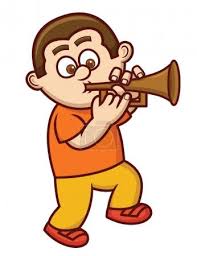 Trumpeta(: Troubí Petr na trumpetu, troubí celý den. :) Ale Patrik na trombon troubí jenom za bonbon.(: Troubí Petr na trumpetu, troubí celý den. :) 